Скоро в школу!Советы психолога.  Ребенок развивается не только в детском саду, но и дома. Совет мамам, как увлечь ребенка:  - когда вы занимаетесь домашними делами на кухне. Если вы замесили тесто, не забудьте отрезать кусочек для ребенка. Он с удовольствием будет мять его ручками. Тесто лучше всякого пластилина способствует развитию мелкой моторики.   С этой же целью полезно разрешать ребенку перебрать крупы, бобовые, макароны.  - Разложите перед ребенком яркие овощи и фрукты – с таким наглядным пособием он запросто запомнит цвета и формы, научится считать. Например, яблоко красное и круглое, огурец зеленый и длинный и прочее.  - Разрешайте детям носить тарелки, ложки, чашки (по одной), считать их. Обязательно благодарите и хвалите детей за проделанную работуУроки математики.  Каждая мама может сделать такое же простое и эффективное, дидактическое пособие, которое ознакомит ребенка с цифрами и быстро научит считать. Понадобится:- 10 спичечных коробков;- 45 спичек;- Цветная бумага;- Краски или фломастеры;- Клей;- Ножницы;Коробки оклейте разноцветной бумагой.Из бумаги одного цвета вырежьте цифры от 0 до 9.Приклейте цифры на коробок.Разложите спички по порядку согласно указанным на них цифрам.Раскрасьте спички красками или фломастерами в тон коробке.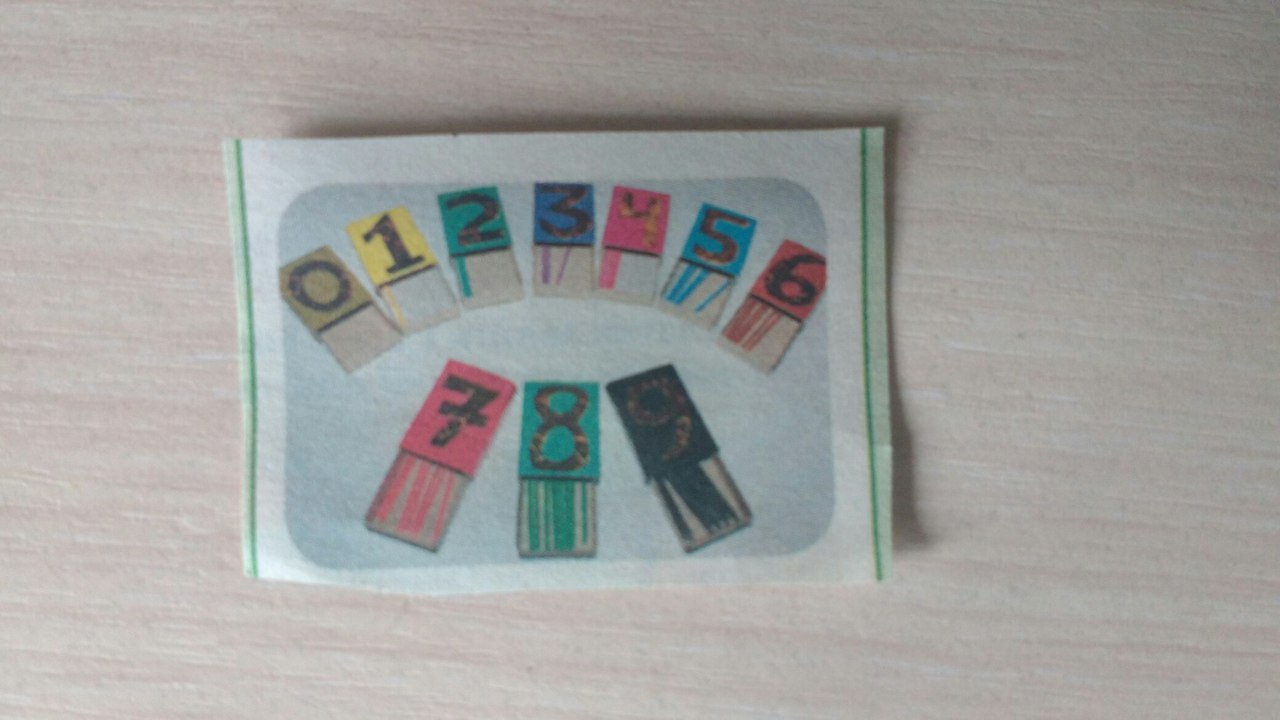   Разложите коробки по возрастанию – от 0 до 9. Показывайте и называйте ребенку цифру на коробке, затем вместе посчитайте количество спичек. Дайте ребенку самому рассортировать их. Вместо спичек можно использовать другие предметы: пуговицы, скрепки, фасоль.                          До новых встреч!!!